В соответствии  с  постановлением Правительства Самарской области от  14.04.2023  № 300 «О внесении изменений в отдельные постановления Правительства Самарской области», Администрация муниципального района СергиевскийПОСТАНОВЛЯЕТ:Внести в постановление Администрации муниципального района Сергиевский от 07.02.2023г. «Об утверждении Порядка по предоставлению субсидий гражданам, ведущим личное подсобное хозяйство на территории Самарской области, в целях возмещения затрат в связи с производством сельскохозяйственной продукции в части расходов на содержание маточного поголовья  крупного рогатого скота» следующие изменения: в Порядке предоставления субсидий гражданам, ведущим личное подсобное хозяйство на территории Самарской области, в целях возмещения затрат в связи с производством сельскохозяйственной продукции в части расходов на содержание маточного поголовья  крупного рогатого скота (далее - Порядок):       в абзаце втором пункта 2.31, пункте 2.33 слова «обстоятельств природного и (или) техногенного характера» заменить словами «при данных условиях обстоятельств»;       в приложении 1 к Порядку:       в абзаце шестом пункта 3 слова «ветеринарно-санитарные» заменить словами «ветеринарно-профилактические»;       в приложении 2 к Порядку:       в наименовании графы 2 слова «ветеринарно-санитарные» заменить словами «ветеринарно-профилактические»;      2.   Опубликовать настоящее постановление в газете «Сергиевский вестник».3. Настоящее постановление вступает в силу со дня его официального опубликования.4. Контроль за выполнением настоящего постановления возложить на заместителя Главы муниципального района Сергиевский Чернова А.Е.А.В. БеляковаАдминистрациямуниципального районаСергиевскийСамарской областиПОСТАНОВЛЕНИЕ«____»_____________2023г.№_________ «О внесении изменений в постановление Администрации муниципального района Сергиевский от 07.02.2023г. №106 «Об утверждении Порядка по предоставлению субсидий гражданам, ведущим личное подсобное хозяйство на территории Самарской области, в целях возмещения затрат в связи с производством сельскохозяйственной продукции в части расходов на содержание маточного поголовья  крупного рогатого скота»Глава муниципального района СергиевскийА.И.Екамасов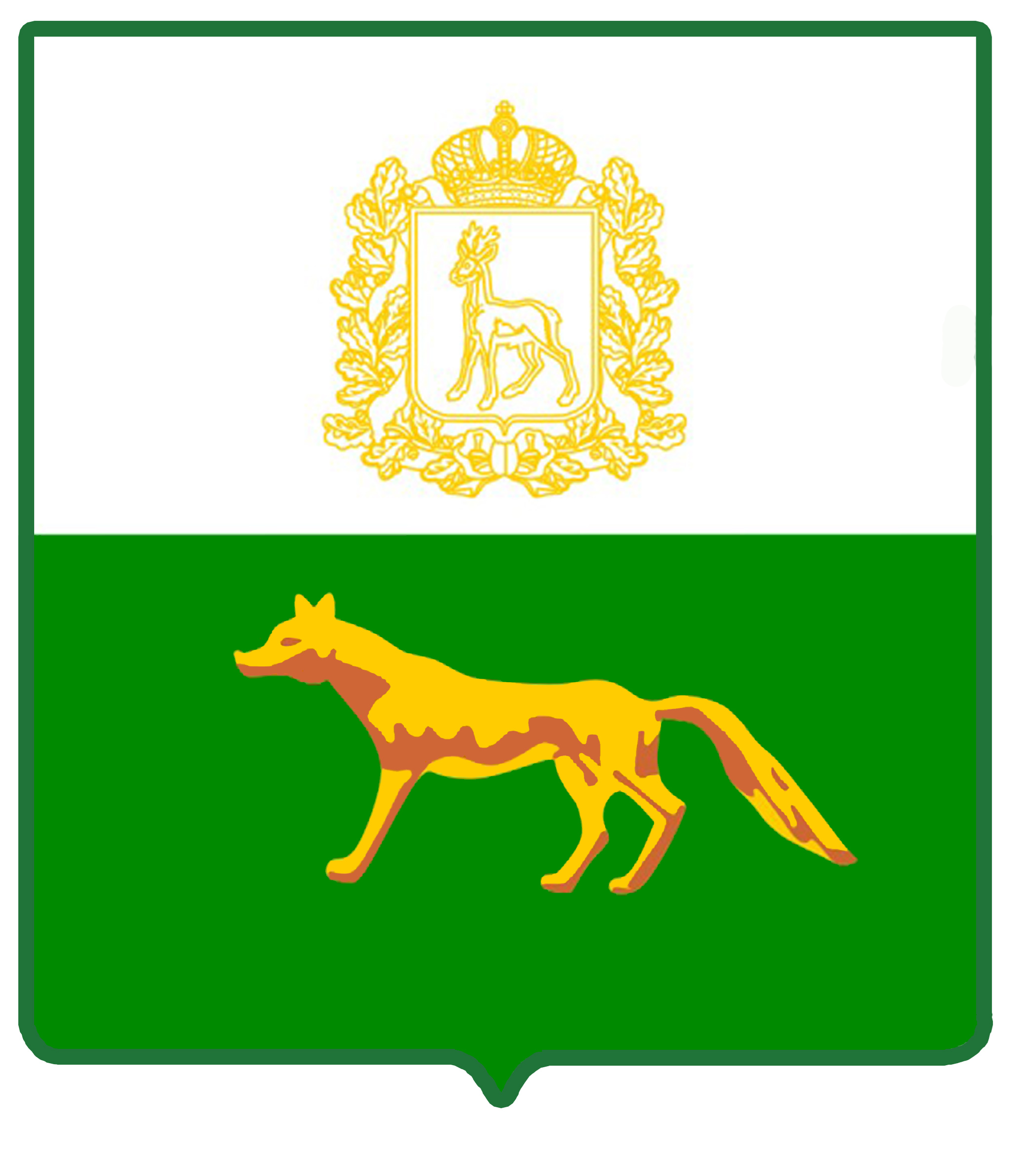 